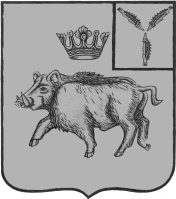 СОВЕТБАРНУКОВСКОГО МУНИЦИПАЛЬНОГО ОБРАЗОВАНИЯ БАЛТАЙСКОГО МУНИЦИПАЛЬНОГО РАЙОНАСАРАТОВСКОЙ ОБЛАСТИТридцать седьмое  заседание Совета депутатовЧетвертого созываРЕШЕНИЕот 06.10.2020 №155с. БарнуковкаО внесении изменений в решение Советадепутатов Барнуковского муниципальногообразования от 25.02.2013 №192 « Об оплате труда работников, занимающих должности, не являющиеся должностями муниципальной службы и осуществляющих техническое обеспечение администрации Барнуковского муниципального образования и работников, осуществляющих профессиональную деятельность по профессиям рабочих.      В целях упорядочения оплаты труда работников, занимающих должности, не являющиеся должностями муниципальной службы и осуществляющих техническое обеспечение администрации Барнуковского муниципального образования и работников, осуществляющих профессиональную деятельность по профессиям рабочих, руководствуясь статьей 21Устава Барнуковского муниципального образования Балтайского муниципального района Саратовской области, Совет Барнуковского муниципального образования РЕШИЛ:     1. Внести в решение Совета депутатов Барнуковского муниципального образования от 25.02.2013 №192 «Об оплате труда работников, занимающих должности, не являющиеся должностями муниципальной службы и осуществляющих техническое обеспечение администрации Барнуковского муниципального  образования и работников, осуществляющих  профессиональную деятельность по профессиям рабочих» ( с изменениями от 13.01.2015 №72; от 24.08.2016 №152; от 31.01.2018 №245) следующие изменения:1.1.Приложение №2 к решению изложить в новой редакции согласно приложению № 22. Настоящее решение вступает в силу со дня его подписания и распространяется на правоотношения,  возникшие с 1 октября 2020 года.3. Контроль за исполнением настоящего решения возложить на постоянную комиссию Совета Барнуковского муниципального образования по бюджетной политике и налогам.Глава Барнуковскогомуниципального образования                                   Д.А.ГущинПриложение № 2                                                  к Условиям оплаты труда работников,                                                  занимающих  должности, не  являющиеся                                                     должностями муниципальной службы                                                  и осуществляющие техническое обеспечение                                               администрации Барнуковского муниципального                                    образования Балтайского муниципального                                    района Саратовской области и работников,                            осуществляющих профессиональную                             деятельность по профессиям рабочих Оклады работников, осуществляющих профессиональную деятельность по профессиям рабочих№Наименование должностиДолжностной оклад (рублей)1.Водитель 36572.Уборщик 1758